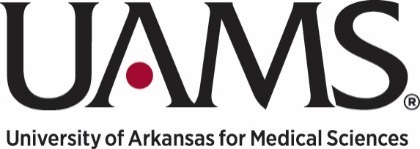 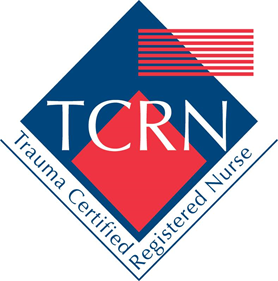 September 20-21, 20180800-1700Day 1: IDW 126Day 2: Ed II B107Contact Hours Awarded: Up to 14.75To Register contact Kelly Urban: klurban@uams.edu Accreditation StatementIn support of improving patient care, University of Arkansas for Medical Sciences is jointly accredited by the Accreditation Council for Continuing Medical Education (ACCME), the Accreditation Council for Pharmacy Education (ACPE), and the American Nurses Credentialing Center (ANCC) to provide continuing education for the healthcare team.American Nurses Credentialing Center (ANCC) The University of Arkansas for Medical sciences designates this live activity for a maximum of 14.75 ANCC contact hours.  Nursing contact hours will be awarded for successful completion of program components based upon documented attendance and completion of evaluation materials.